Обзор российского рынка круп, муки и хлеба за май 2018 г.РЫНОК ХЛЕБА И ХЛЕБОБУЛОЧНЫХ ИЗДЕЛИЙ В РОССИИПо состоянию на 14.05.2018 г. оптовые цены в Европейской части страны на муку пшеничную высшего сорта составили – 14 555 руб./тонна (+2,9% за неделю, +7,7% с начала года), муку ржаную – 10 440 руб./тонна (+0,3% за неделю, +7,1% с начала года).Средние потребительские цены на хлеб по оперативным данным Росстата (на 07.05.2018) составили: хлеб из пшеничной муки – 46,30 руб./кг (+0,1% за 2 недели, +0,7% к концу декабря); хлеб из ржано-пшеничной муки – 45,89 руб./кг (+0,2% за 2 недели, +0,6% к концу декабря).Средние цены производителей хлеба из муки пшеничной 1 и 2 сорта в разрезе федеральных округов России, руб./тн в 2018 году (данные МСХ РФ)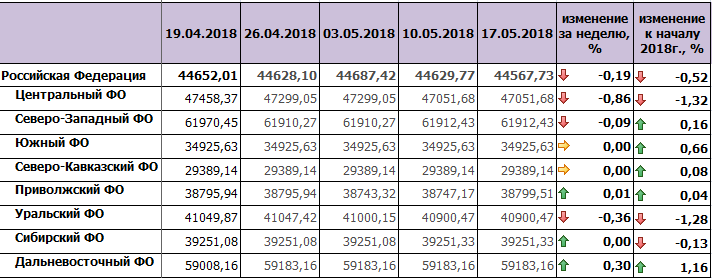 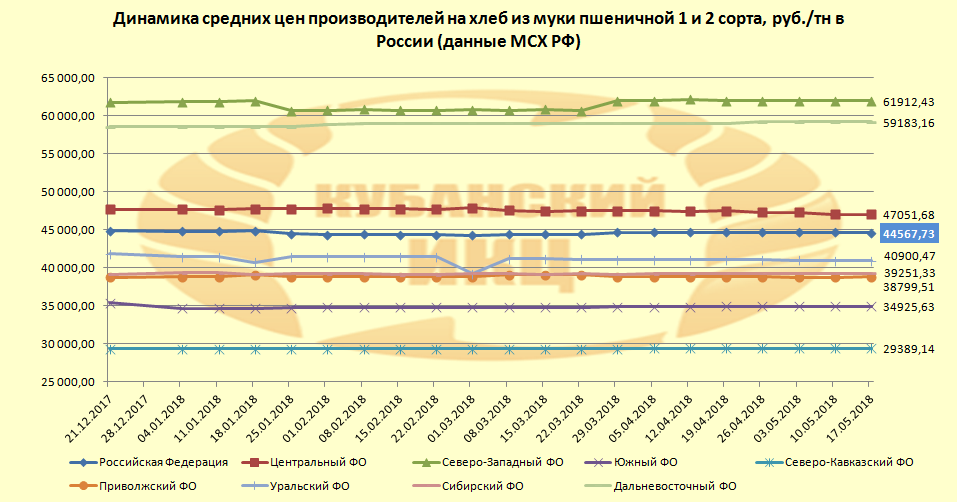 Средние потребительские цены на хлеб и булочные изделия из пшеничной муки 1 и 2 сортов по оперативным данным Росстата (на 21 мая 2018 г.) по сравнению с началом года показали рост во всех федеральных округах РФ. Наибольший рост цен показал Центральный федеральный округ (1,69%), Южный федеральный округ (1,97%) и Уральский федеральный округ (1,12%). В остальных округах отмечается рост в пределах 1%. Более подробно о ценах   ниже в таблице и на графике. В среднем по России произошел рост цен на данную категорию хлеба на 1,72%Средние потребительские цены на хлеб и булочные изделия из пшеничной муки 1 и 2 сортов в федеральных округах РФ в 2018 г., руб./кг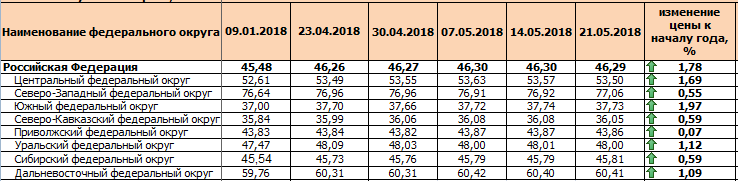 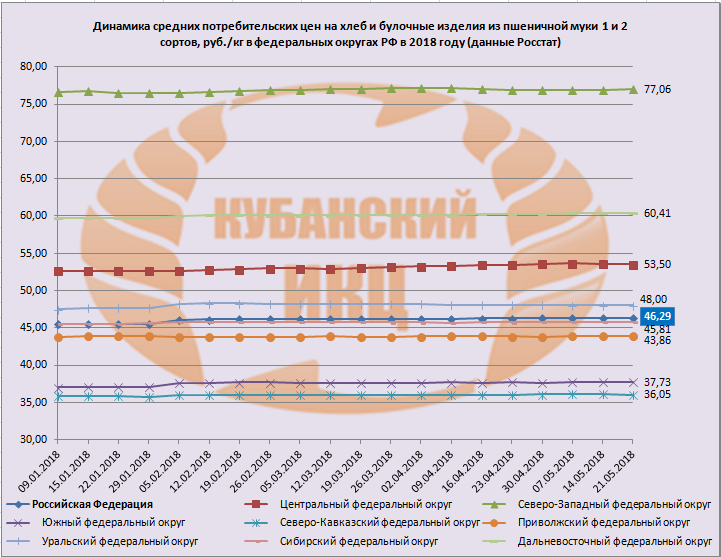 Средние потребительские цены на хлеб из ржаной муки и из смеси муки ржаной и пшеничной по данным Росстат (на 21 мая 2018г.) по сравнению с началом 2018 года показали разноплановое движение. Так в трех федеральных округах произошло снижение цен на хлеб данной категории от 0,02% (СЗФО) до 2,77% (ЮФО). Дальневосточный федеральный округ показал рост на 1,71%, Уральский федеральный округ показал рост на 1,61%. В других федеральных округах отмечен рост менее чем на 1%. В среднем по России на данную категорию хлеба рост произошел на 0,46%. Более подробно в таблице и на графике ниже.Средние потребительские цены на хлеб из ржаной муки и из смеси муки ржаной и пшеничной в федеральных округах РФ в 2018 г., руб./кг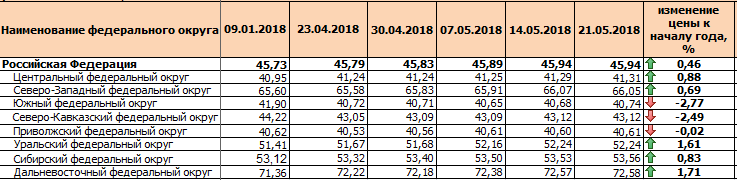 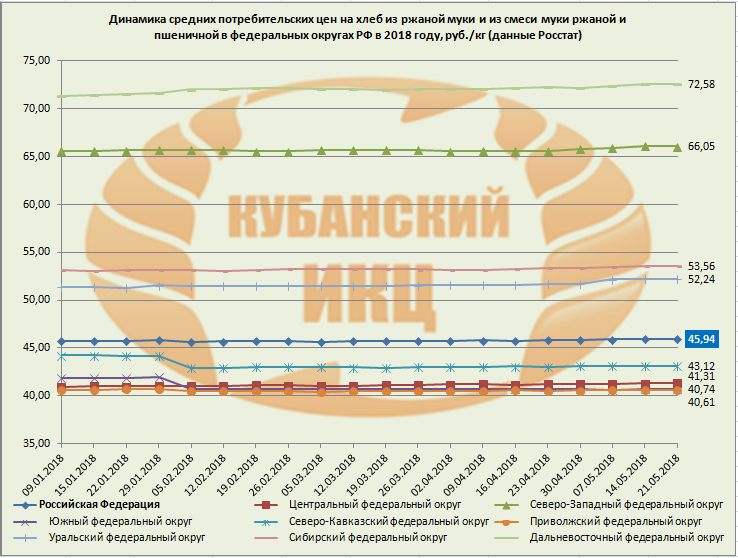 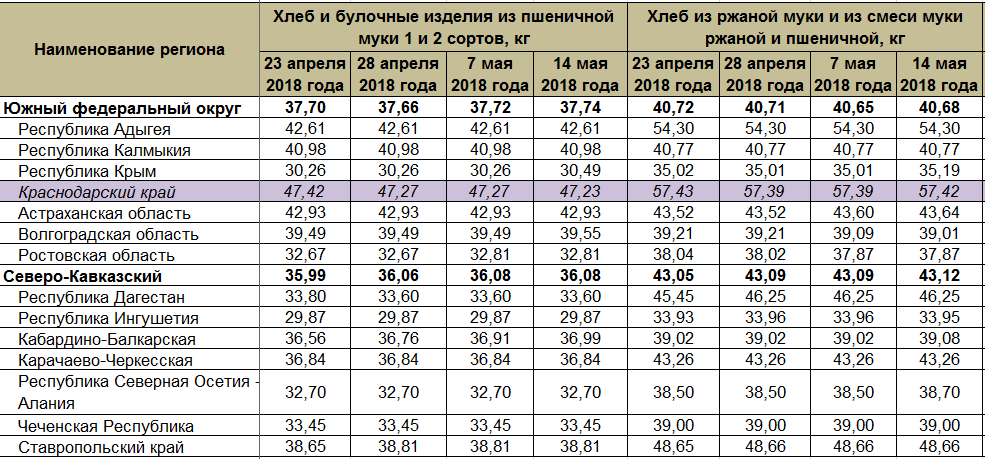 РЫНОК КРУП В РОССИИСитуация на рынке гречневой крупыПроизводство гречневой крупы ставит рекорд за рекордом. Предложение значительно превышает потребление. Экспорт невелик. Запасы на конец текущего сезона могут оказаться практически достаточными для обеспечения потребностей рынка в новом сельхозгоду.Производство гречневой крупы в сентябре-апреле, тыс. т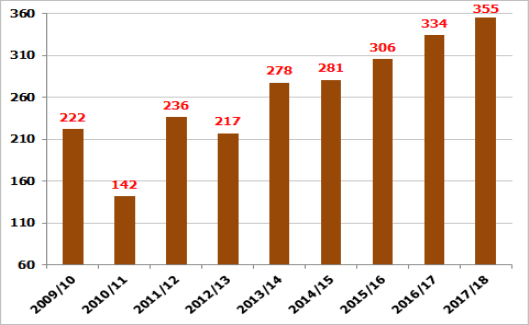 Избыточное предложение обусловило беспрецедентное снижение цен на гречиху и гречку. Однако со второй половины апреля т.г. ценовая ситуация начала понемногу меняться. Падение цен в звене производства приостановилось. Более того, многие предприятия-производители гречневой крупы начали повышать цены на свою продукцию. В оптовых компаниях также отмечается рост цен.Главная причина – подорожание сырья. Держатели гречихи не желают реализовывать ее по сильно упавшим ценам, не обеспечивающим даже минимальную доходность. Так, в Алтайском крае в конце марта - начале апреля закупочная цена на гречиху опускалась до 5,0-5,5 тыс. руб./т, а во второй половине мая с/х производители предлагали ее не дешевле 7,5-7,7 тыс. руб./т.Следует отметить, однако, что покупатели в основном оказались не готовы приобретать гречку по возросшим ценам, учитывая чрезвычайно высокую насыщенность рынка данной крупой.Динамика цен на гречневую крупу, руб./т с НДС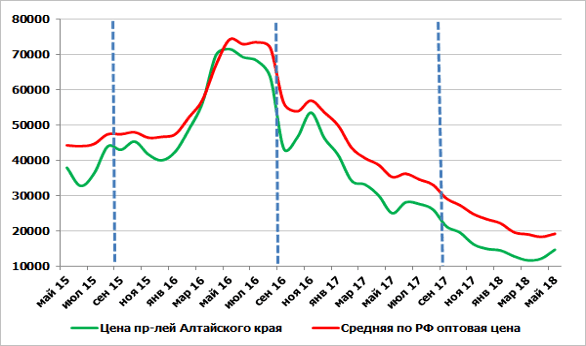 В новом сезоне важным фактором развития ценовой ситуации станет размер посевов гречихи. Было бы вполне логичным со стороны с/х производителей в текущем году значительно сократить их. (ИА ИКАР)Средние потребительские цены в России на крупы в 2018 году, руб./кг (данные Росстат)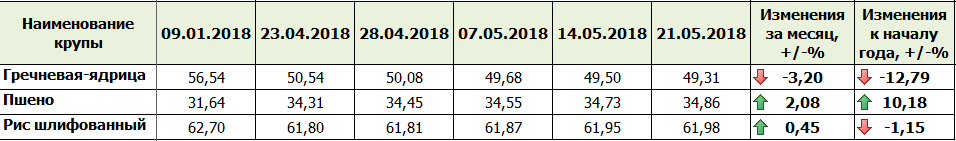 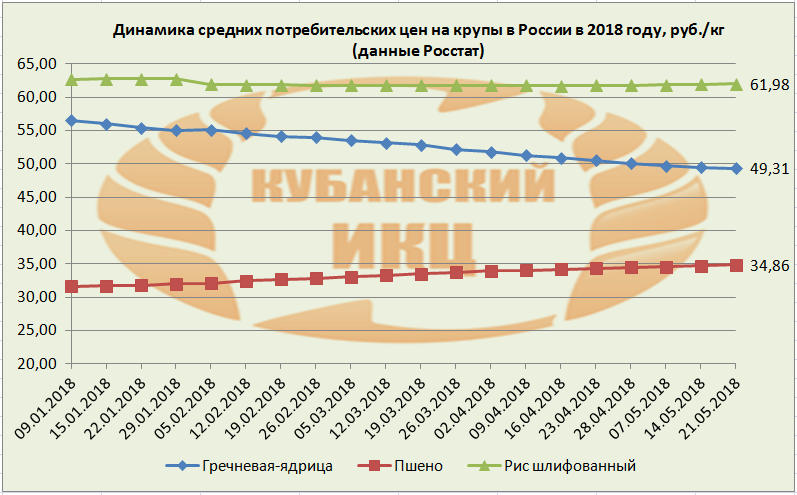 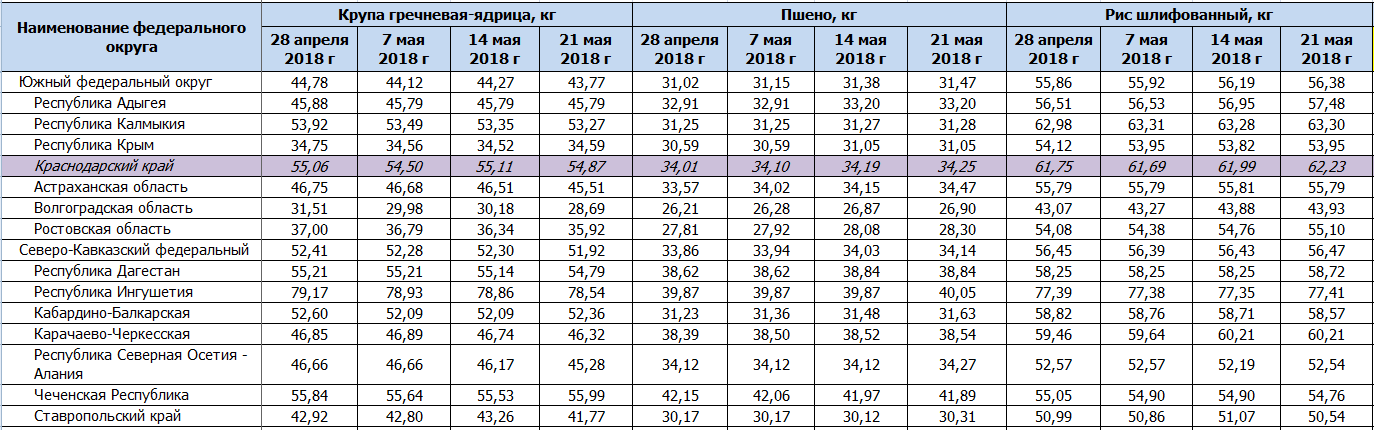 Средние потребительские цены на крупы в  федеральных округах РФ в 2018 году (данные Росстат)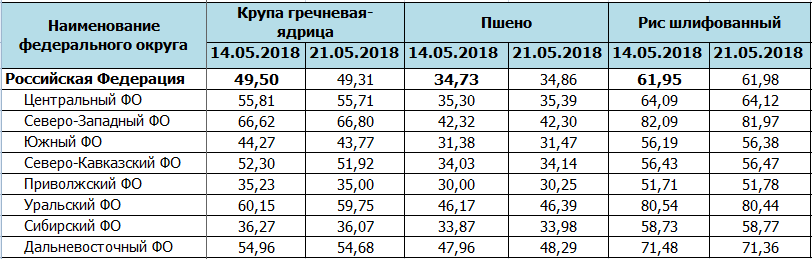 ГречкаСредние потребительские цены на крупу гречневую-ядрицу на 21 мая 2018 года во всех регионах России показали снижение. Наибольшее снижение цены произошло в Сибирском федеральном округе (18,6%) и Приволжском федеральном округе (18,05%). В среднем по России снижение на крупу гречневую-ядрицу по данным Росстата составило почти 13% и находится на отметке 49,31 руб./кг   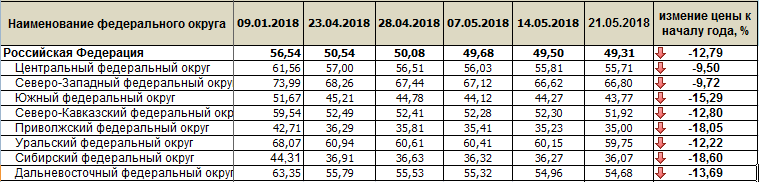 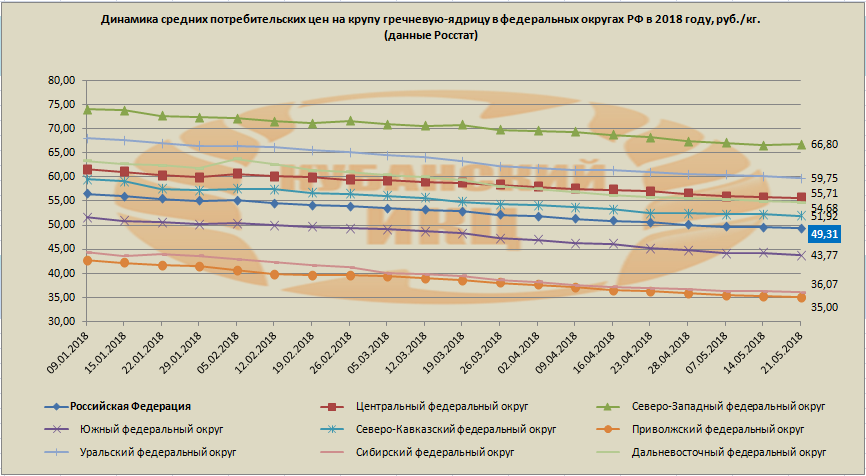 Средние потребительские цены на крупу рисовую (шлифованный) в  федеральных округах РФ по состоянию на 21 мая 2018г. показали разноплановое движение. Наибольшее повышение цен произошло в Дальневосточном ФО - 2,5% (71,36 руб./кг), максимальное снижение произошло в Северо-Кавказском ФО – 2,92% (56,38 руб./кг)Средние потребительские цены на крупу рисовую (шлифованный) в  федеральных округах РФ в 2018 году, руб./кг (данные Росстат)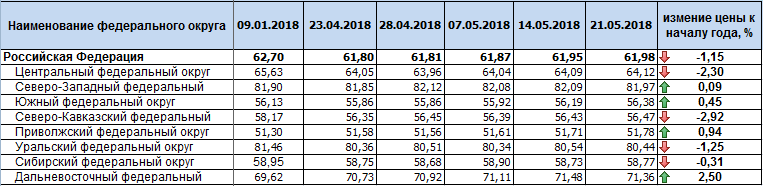 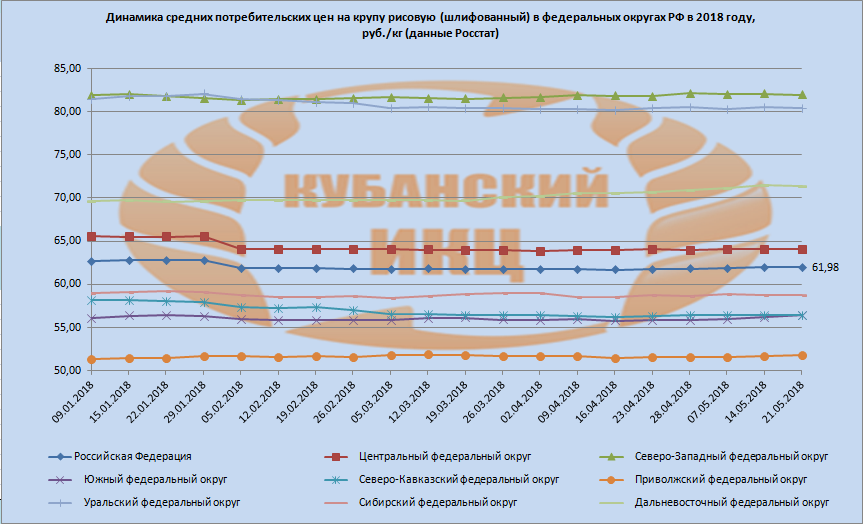 Средние потребительские цены на крупу пшенную в  федеральных округах РФ по состоянию на 21 мая 2018 года в отличии от круп гречневой и рисовой показали по всем регионам повышение, причем значительное от 7,38 до 20%. Максимальное повышение цены в Приволжском федеральном округе на 19,66% и составила 30,25 руб./кг. Несмотря на самое высокое повышение цена в Приволжком ФО остается самой низкой по России. Снижение на крупу пшенную отмечено в Северо-Кавказском федеральном округе на 4,85% и составляет 34,14 руб./кг.  Средняя потребительская цена на пшено в России поднялась за период 2018 года почти на 10,18% и составляет 34,86 руб./кг.Средние потребительские цены на крупу пшенную в  федеральных округах РФ в 2018 году, руб./кг (данные Росстат)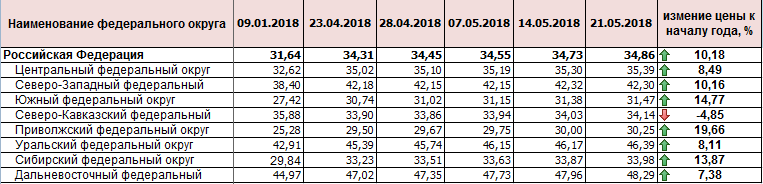 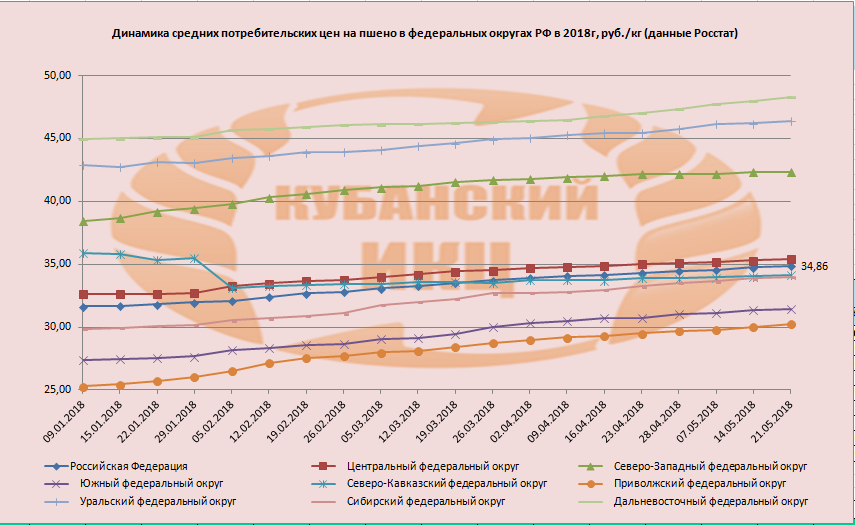 РЫНОК МУКИ В РОССИИЭкспорт российской пшеничной муки растет за счет КитаяПоставки российской пшеничной муки на экспорт по итогам 8 месяцев сезона 2017/18 (август-март) достигли 176,1 тыс. т по сравнению с 137,9 тыс. т за аналогичный отрезок прошлого сельхозгода.Китай второй сезон подряд занимает лидирующие позиции в рейтинге импортеров. Данная страна за анализируемый период текущего сезона более чем в 2 раза нарастила объемы ввоза муки из России (103,5 тыс. т против 47,2 тыс. т за 8 месяцев 2016/17 с/х г.).Рейтинг стран-импортеров российской пшеничной муки в августе-марте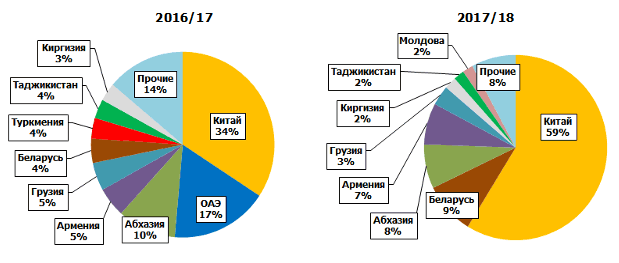 На второе место вышла Беларусь. Республика ввезла 16,1 тыс. т по сравнению с 5,8 тыс. т за тот же период прошлого сезона.Объединенные Арабские Эмираты, напротив, утратили позицию крупного импортера российской муки. Напомним, что по итогам сезона 2015/16 данное государство было крупнейшим покупателем, а в прошлом с/х заняло вторую, после Китая, строчку. За 8 месяцев текущего сезона ОАЭ ввезли менее 77 т против 23,6 тыс. т за тот же период 2016/17 сельхозгода. (ИА ИКАР)Экспорт и импорт муки пшеничной и пшенично-ржаной за январь - март 2018 года (ФТС)Согласно анализу данных ФТС, проведенному Zerno.ru, в марте 2018 года Россия импортировала 3,2 тыс. тн муки пшеничной и пшенично-ржаной. По итогам 3 месяцев импорт муки пшеничной и пшенично-ржаной в РФ составил 7,9 тыс. тн (в 2017 году – 10,9 тыс. тн, в 2016 году – 8,9 тыс. тн).
За период январь - март 2018 года, основными странами по экспорту муки пшеничной и пшенично-ржаной в РФ выступили КАЗАХСТАН (47,96%) и БЕЛАРУСЬ (31,93%).В марте 2018 года Россия экспортировала 22,3 тыс. тн муки пшеничной и пшенично-ржаной. По итогам 3 месяцев экспорт муки пшеничной и пшенично-ржаной из РФ составил 63,1 тыс. тн (в 2017 году – 36,3 тыс. тн, в 2016 году – 55,7 тыс. тн).
За период январь - март 2018 года, основные страны-импортеры муки пшеничной и пшенично-ржаной из РФ - КИТАЙ (54,33%) и БЕЛАРУСЬ (11,64%).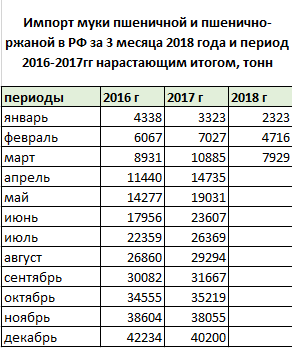 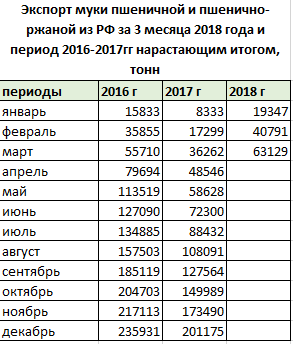 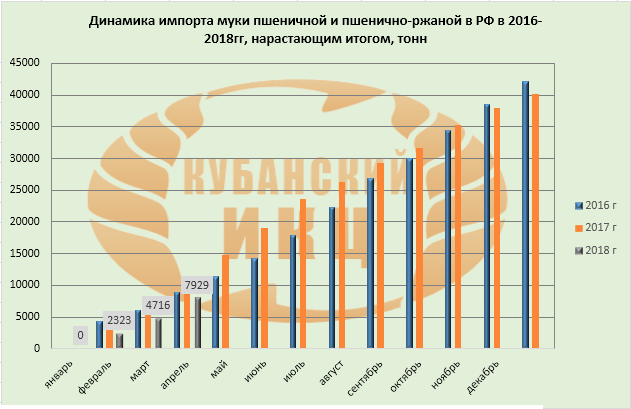 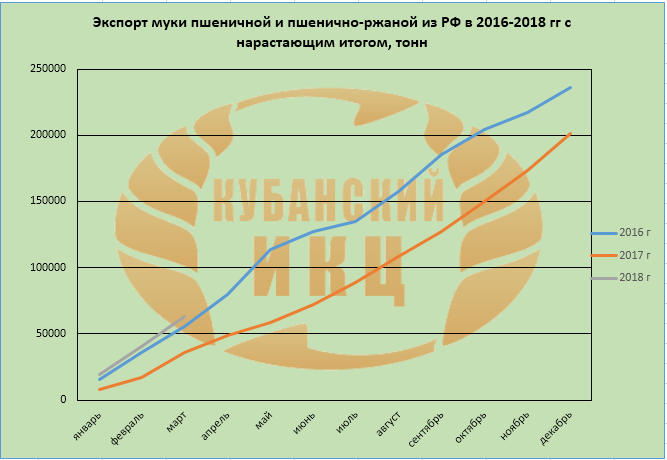 Средние потребительские цены на муку пшеничную в федеральных округах России по состоянию на 21 мая 2018 года показали снижение во всех округах. Максимальное снижение цены в Уральском ФО (2,88%), Сибирском (1,56%). В Южном федеральном округе снижение на муку пшеничную по данным Росстата произошло на один процент.   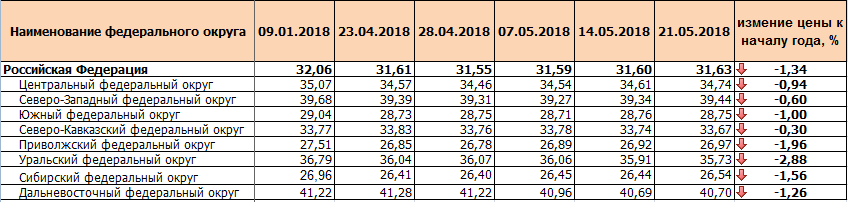 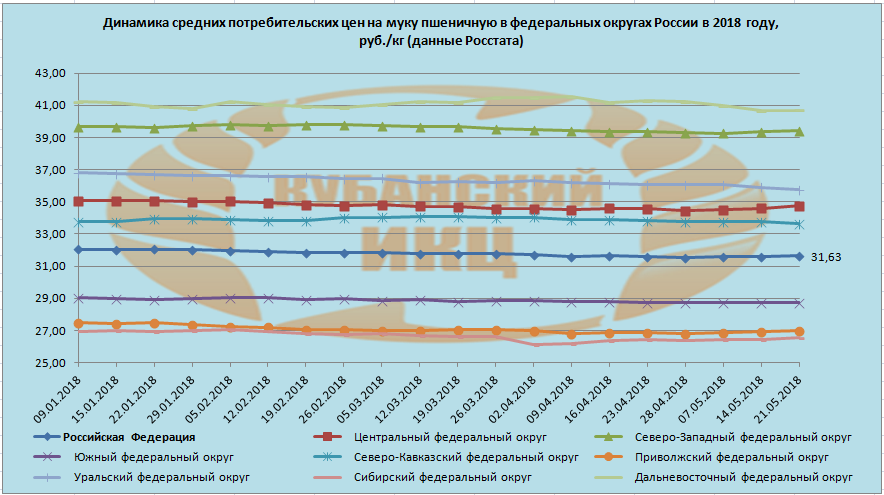 КРАСНОДАРСКИЙ КРАЙХЛЕБСредние розничные цены на хлеб и хлебобулочные изделия в Краснодарском крае по данным РЭК по состоянию на 23 мая 2018г за месяц практически не изменились снизились на 0,02-0,16%. С начала 2018 года цены на и хлеб ржаной и ржано-пшеничный, хлеб формовой из муки первого сорта незначительно подросла от 0,2 до 0,36%. На хлебобулочные изделия из пшеничной муки высшего сорта немного снизилась (на 1,13%). Средние розничные цены на хлеб и хлебобулочные изделия в Краснодарском крае в 2018г., руб./кг (данные РЭК Краснодарского края)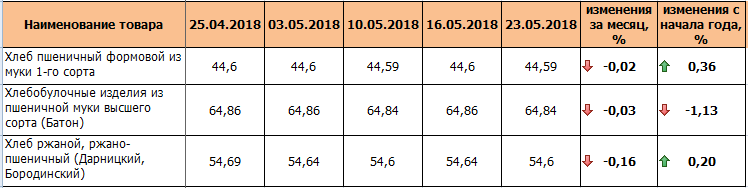 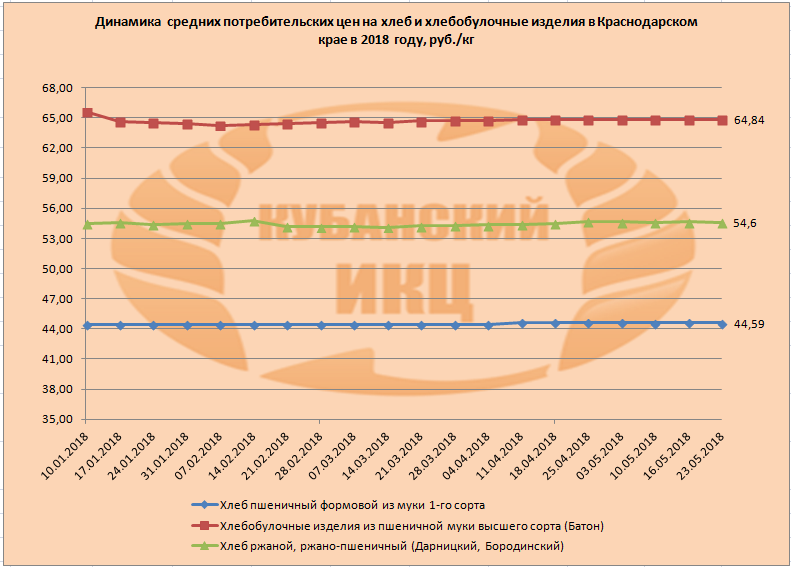 Средние цены производителей на хлеб и хлебобулочные изделия в Краснодарском крае в 2018 году, руб./т (данные ГБУ КК «Кубанский сельскохозяйственный ИКЦ»)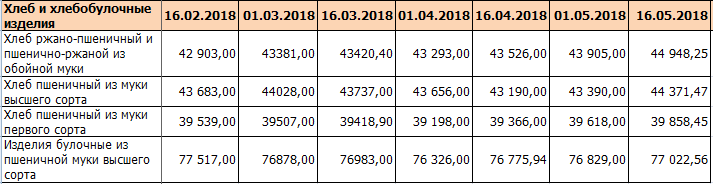 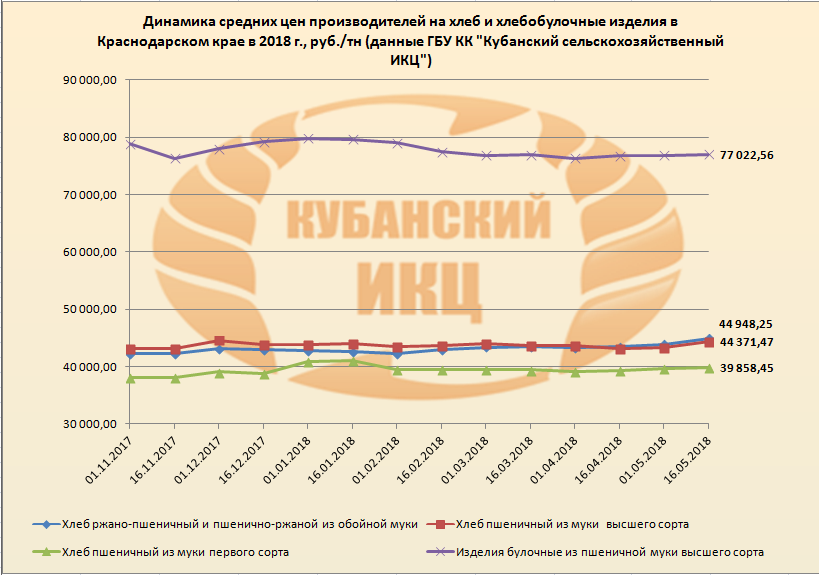 МУКАЕженедельные средние потребительские цены на муку в Краснодарском крае по состоянию на 23 мая 2018 года двигались в течение месяца в основном понижательно. Так цены на муку 1 сорта за месяц снизились на 0,1% и составляют 26,64 руб./кг, а цены на муку высшего сорта еженедельно опускались и достигли отметки 31,20 руб./кг.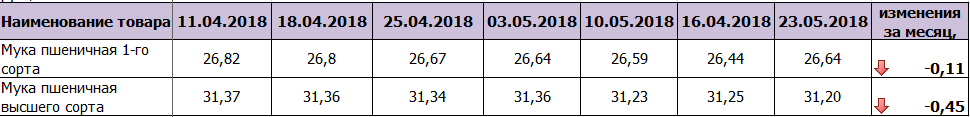 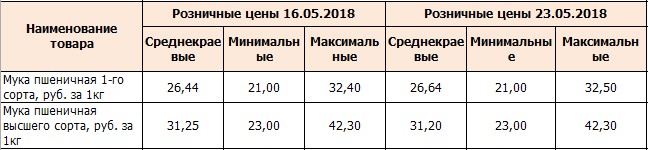 Средние цены производителей муки в Краснодарском крае в 2018 году, руб./т (данные ГБУ КК «Кубанский сельскохозяйственный ИКЦ»)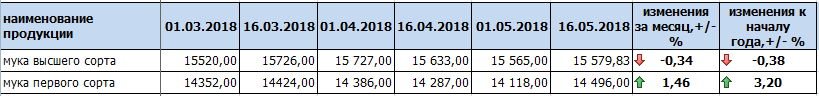 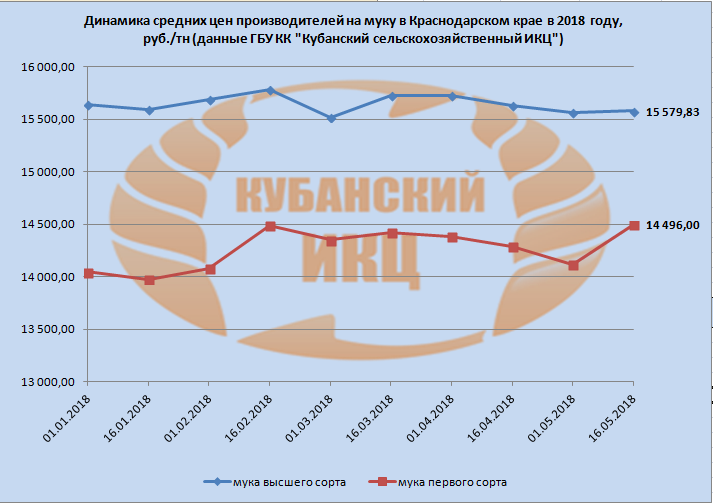 КрупыРозничные цены на основные виды круп в Краснодарском крае по состоянию на 23.05.2018 года за месяц показали разноплановое движение.  Так цены на рис шлифованный и крупу гречневую по данным РЭК – Краснодарского края понизились на 0,1 и 0,3% соответственно, а на пшено повысилась на 0,1%Еженедельные средние розничные цены на основные виды круп в Краснодарском крае, руб./кг (данные РЭК)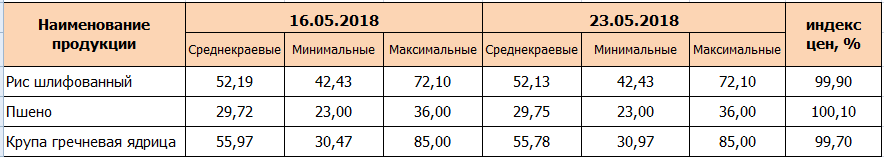 